Město Rakovník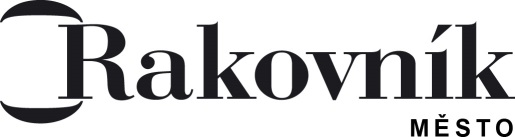 Kancelář tajemníka úřaduVáš dopis zn./ze dne	Naše značka	Vyřizuje/linka	Rakovník14. 9. 2015	MURA/50445/2015	Andrea Strnadová/173	21. 9. 2015Poskytnutí informace podle § 14 odst. 5 písm. d) zákona č. 106/1999 Sb., o svobodném přístupu k informacím, ve znění pozdějších předpisůMěsto Rakovník, jako povinný subjekt ve smyslu § 2 odst. 1 zák. č. 106/1999 Sb., o svobodném přístupu k informacím, ve znění pozdějších předpisů (dále jen „InfZ“), sděluje k žádosti ………………… dále jen „žadatel“) ze dne 14. 9. 2015 následující: Žadatel požaduje podání informace ohledně výsadby stromů na pozemkové parcele č. 715/1 v k. ú. Rakovník - o jaký druh stromů se jedná, zda byl zpracován plán výsadby, event. zaslání jeho kopie.S pozdravemAndrea Strnadovátisková mluvčí MěÚStromy vysadil zhotovitel díla v rámci stavby „Nový chodník v ul. Plzeňská, Rakovník“. Jedná se o lípy srdčité a ptačí zob obecný. Stromy jsou sázeny dle toho, co umožnily inženýrské sítě, tedy v místech, kde nejsou. Osazovací plán se při podobných akcích nevytváří a ani žádným zákonem není stanovena taková povinnost. Výsadbu stromů řeší pouze občanský zákoník. Jeho ustanovení jsou tedy i v tomto případě dodržena. Jedna z lip je umístěna, z důvodu zachování aleje, na pozemku ve vlastnictví společnosti Croy, proto mohla být vysazena jedině se souhlasem jednatele dané společnosti. 